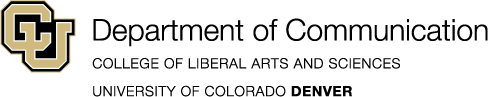 Graduate Certificate in Health Communication
APPLICATION

NOTE: Certificate applications must be submitted before the end of the semester in which all required coursework is completed.Date: 				   Student I.D. #: 				   Are you graduating this semester?     Y    NFirst Name:						  Last Name: 																			Mailing Address: 													                                                                                                                                    																											                  
City                                            State                                             Zip CodePhone:  (           )  		      E-mail address: 																						Please mark the courses completed toward the certificate and attach an unofficial copy of your transcript.Required Courses – Must take all three:COMM 5500 - Introduction to Health CommCOMM 5575 - Designing Health MessagesCOMM 5221 - Research Methods: QualitativeOR interdisciplinary methods course such as HBSC 7041 7051 7061 7161 or SOCY 5024 5183 5193:_______________________________Health Communication Elective – Take 1-2 of the following:COMM 5000 Communication and Sport COMM 5282 Environmental CommunicationCOMM 5525 Health Communication and Communities COMM 5550 Rhetorics of Medicine and Health COMM 5588 Digital Health Narratives COMM 5601 You Are What You Eat: Food as Communication COMM 5620 Health Risk Communication COMM 5840 Independent Study in Health Communication COMM 5880 Directed Research in Health Communication COMM 5939 Internship in Health Communication Discipline-specific health class approved by certificate advisorInterdisciplinary Health Elective –  Take 0-1 of the following:ANTH 5014 Medical AnthropologyANTH 5290 Anthropology and Public HealthANTH 5600 Anthropology of the ClinicANTH 5800 Special Topics in Medical AnthropologyENGL 5745 Humanistic Writing About Medicine and BiologyHBSC 7031 Human Ecology and Environmental Adaptation (with instructor approval)HBSC 7071 Social and Behavioral Determinants of Health and Disease (with instructor approval)PHIL 5242 BioethicsPHIL 5430 Environmental EthicsSOCY 5050 Health DisparitiesSOCY 5110 Sociology of Health CareSOCY 5270 Social Meanings of ReproductionSOCY 5650 Sociology of Adulthood and AgingRLST 5460 Death and Concepts of AfterlifeInterdisciplinary health elective approved by certificate advisorPlease email this form to Dr. Tamara Powell, tamara.powell@ucdenver.edu or mail it to:
University of Colorado Denver | Department of Communication | Campus Box 176
1201 Larimer Street, Denver, CO 80204